Optimize your cover letter to get more job interviewsThis free cover letter template will help you write an ATS-friendly cover letter. But how do you know what the hiring manager is looking for? What skills and experience should you include to show you’re the best candidate?Jobscan’s cover letter checker helps you optimize your cover letter for each job listing so that your application is more attractive to recruiters and hiring managers.An optimized cover letter leads to more responses, more interviews, and more offers for the jobs you really want.“Honestly, it was like the floodgates opened. Within a week…I was absolutely flooded with contacts and people reaching out.” Kelly, South Carolina, Jobscan User”It’s the greatest tool that I have seen when it comes to searching for jobs.” Mark Stark, Career Success Coach“We’re seeing easily 30% or more increase in calls from recruiters when our students use Jobscan to tailor their resumes.” Jeffrey Stubbs, Director, Baylor University Career CenterIt’s frustrating to apply for dozens of jobs and not get any interviews. Use Jobscan to optimize your resume, cover letter, and LinkedIn profile.90% of Jobscan Premium users landed an interview.Jobscan users have been hired by: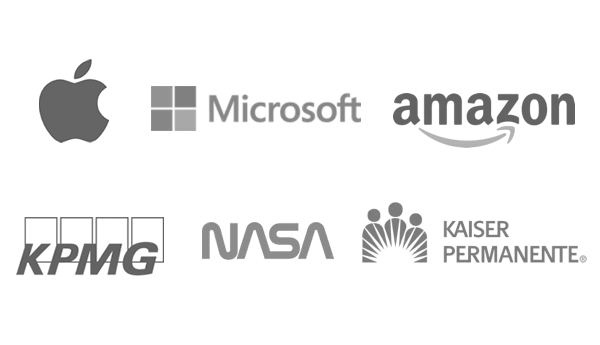 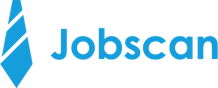 October 7, 2022Jenny JohnsonHuman ResourcesIHeartjobs55 Bixby WayManchester, NH 40344Dear Ms. Johnson,I’m delighted to apply to the career counselor position at IHeartjobs. It’s a wonderful match for my skills and career priorities, and as a seasoned resume writer with over 500 resumes in my portfolio, I believe I have much to offer the IHeartjobs team.In addition to writing resumes, I’ve taught both career coaches and individual job seekers the benefits and process of resume optimization, helping them secure interviews for themselves and their customers. Known for my client-facing skills, I’ve hosted over 200 webinars and counting, and I think the skills developed in doing so are a perfect match for a high-volume career counselor.I’d be excited to bring my deep knowledge of resume optimization to help IHeartjobs clients get more interviews and ultimately land desirable jobs, as is your mission. Please feel free to contact me at joewilliams@gmail.com or by phone at 868-554-0430.   Thank you for your time and consideration.Sincerely,Joe Williams